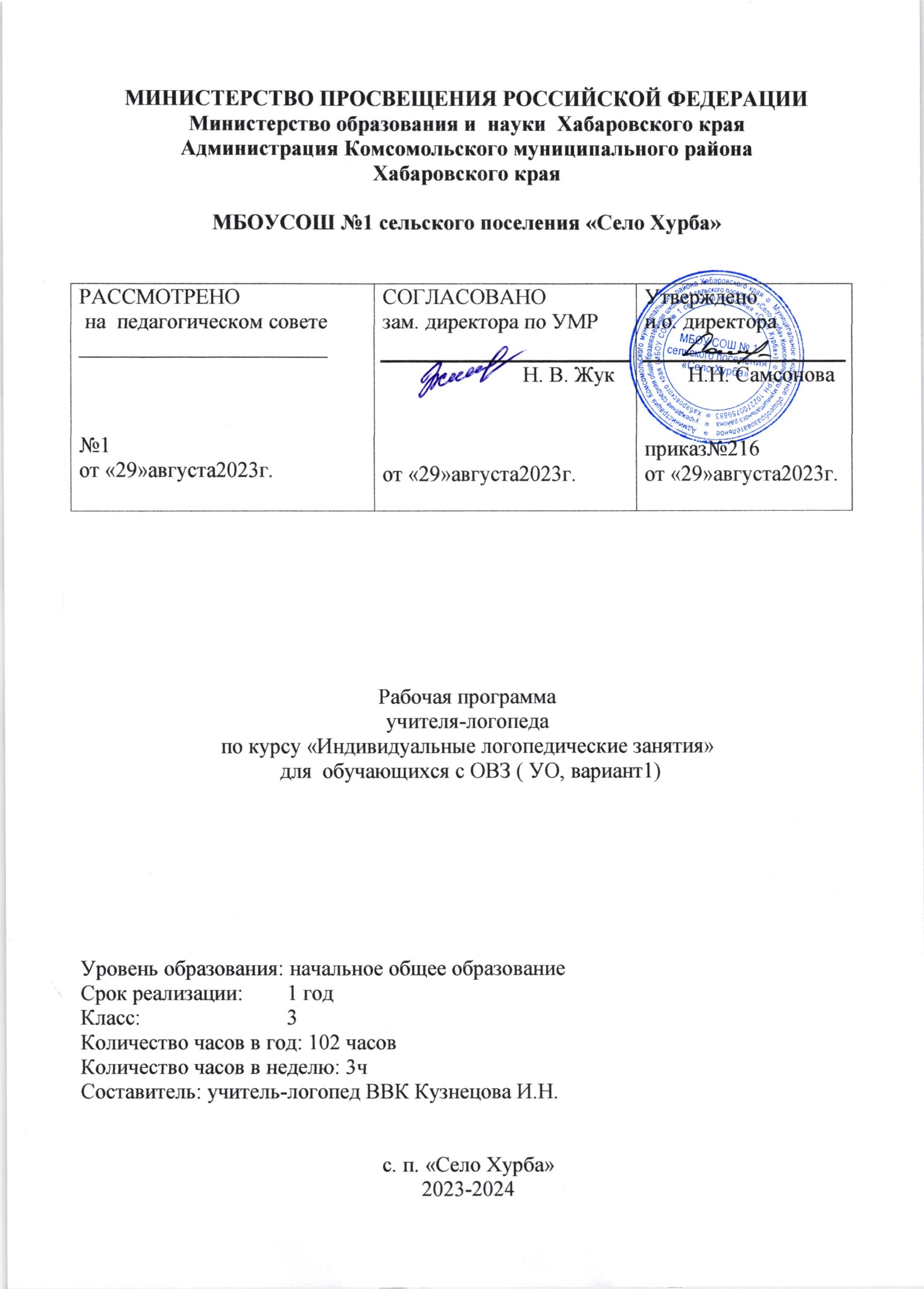 Пояснительная запискаРабочая программа коррекционного курса «Индивидуальные логопедические занятия» разработана на основе Адаптированной основной общеобразовательной программы образования обучающихся с умственной отсталостью (интеллектуальными нарушениями) МБОУ СОШ №1 на 2022-2023 учебный год и следующих нормативно - правовых документов:1. Федерального закона Российской Федерации «Об образовании в Российской Федерации» N 273-ФЗ (в ред. Федеральных законов от 07.05.2013 N 99- ФЗ, от 23.07.2013 N 203-ФЗ).2. Федерального государственного образовательного стандарта образования обучающихся с умственной отсталостью (интеллектуальными нарушениями), утвержденного приказом Министерства образования и науки РФ №1599 от 19.12.2014.3. Инструктивно-методического письма «О работе учителя-логопеда при общеобразовательной школе»/ Под ред. А.В. Ястребовой, Т.Б. Бессоновой. М., 1996.4. Письма Министерства образования Российской Федерации от 20 июня 2002 г. №29/2194-6 «Рекомендации по организации логопедической работы в специальном (коррекционном) учреждении VIII вида».5. СанПиН 2.4.3648-20 «Санитарно-эпидемиологические требования к организациям воспитания и обучения, отдыха и оздоровления детей и молодежи».При составлении рабочей программы использовались методические рекомендации ведущих специалистов в области коррекционной педагогики И.Н. Садовниковой, Л.Н. Ефименковой, Л.Г. Парамоновой, Е.В. Мазановой, Р.И. Лалаевой и других авторов.Логопедическая работа в школе занимает важное место в процессе коррекции нарушений развития детей с умственной отсталостью (интеллектуальными нарушениями). Формирование полноценной учебной деятельности возможно лишь при достаточно хорошем уровне развития речи, который предполагает определенную степень сформированности средств языка (произношение, грамматический строй, словарный запас), а также умений и навыков свободно и адекватно пользоваться этими средствами в целях общения.Расстройства речи у детей с интеллектуальными нарушениями проявляются на фоне недоразвития познавательной деятельности, нарушенного психического развития в целом.Цель программы - коррекция дефектов устной и письменной речи обучающихся, способствующей успешной адаптации в учебной деятельности и дальнейшей социализации детей-логопатов.Задачи:-коррекция и развитие психологической базы речи;-постановка или уточнение звуков и закрепление их в речи;-формирование полноценных представлений о звуковом составе слова на базе развития фонематических процессов и навыков анализа и синтеза звуко-слогового состава слова; -уточнение, обогащение и активизация лексического запаса;-формирование грамматической стороны речи; -предупреждение и коррекция дисграфии;-развитие диалогической и монологической форм речи;-формирование коммуникативных навыков;-воспитание мотивации к учению, общению.Рабочая программа по коррекционному курсу «Индивидуальные логопедические занятия» имеет под собой методологические и теоретические основания. В качестве одного из таких оснований выступают принципы, определяющие построение, реализацию программы и организацию работы по ней:-гуманизма – вера возможности ребёнка, субъективного, позитивного подхода;- системности – рассмотрения ребёнка как целостного, качественного своеобразного, динамично развивающегося субъекта; рассмотрение его речевых нарушений во взаимосвязи с другими сторонами психического развития;- реалистичности – учёта реальных возможностей ребёнка и ситуации, единства диагностики и коррекционно-развивающей работы;- деятельностного подхода-опоры коррекционно-развивающей работы на ведущий вид деятельности, свойственный возрасту;- индивидуально-дифференцированного подхода - изменение содержания, форм и способов коррекционно-развивающей работы в зависимости от индивидуальных особенностей ребёнка, целей работы;- системного подхода – взаимосвязь коррекционно-развивающих действий на звукопроизношение, фонематические процессы, лексику и грамматический строй речи.Коррекционно-развивающие задачи данного курса:Ввиду психологических особенностей детей с нарушением познавательной деятельности, с целью усиления практической направленности обучения проводится коррекционная работа, которая включает следующие направления:Совершенствование движений и сенсомоторного развития:развитие мелкой моторики и пальцев рук;развитие навыков каллиграфии;развитие артикуляционной моторики.Коррекция отдельных сторон психической деятельности:коррекция и развитие восприятия, представлений, ощущений;коррекция и развитие памяти;коррекция и развитие внимания;формирование обобщенных представлений о свойствах предметов (цвет, форма, величина);развитие пространственных представлений и ориентации;развитие представлений о времени.Развитие различных видов мышления:развитие наглядно-образного мышления;развитие словесно-логического мышления (умение видеть и устанавливать логические связи между предметами, явлениями и событиями).Развитие основных мыслительных операций:развитие умения сравнивать, анализировать;развитие умения выделять сходство и различие понятий;умение работать по словесной и письменной инструкциям, алгоритму;умение планировать деятельность.Коррекция нарушений в развитии эмоционально-личностной сферы:развитие инициативности, стремления доводить начатое дело до конца;формирование умения преодолевать трудности;воспитание самостоятельности принятия решения;формирование адекватности чувств;формирование устойчивой и адекватной самооценки;формирование умения анализировать свою деятельность;воспитание правильного отношения к критике.Коррекция и развитие речи:развитие фонематического восприятия;коррекция нарушений устной и письменной речи;коррекция монологической речи;коррекция диалогической речи;развитие лексико-грамматических средств языка.Формы и методы работы логопата и логопеда:способы преподавания: рассказ, беседа, объяснение, показ, то есть приемы, в которых основная роль принадлежит логопеду. Задача ученика сводится к восприятию, к пониманию, запоминанию и воспроизведению полученной в ходе занятия информации и преподаваемого материала;способы учения: выполнение упражнений, самостоятельные и практические работы, то есть приемы, главная роль в которых принадлежит ученикам, логопед же контролирует усвоение знаний, помогает и направляет учащегося.Общая характеристика коррекционного курсаРечевые нарушения у детей в школе носят системный характер, то есть страдает речь как целостная функциональная система, нарушаются все её компоненты: фонетико-фонематическая сторона, лексический и грамматический строй, связная речь.Фонетические нарушения проявляются в неточности слуховой дифференцировки сходных по звучанию фонем, трудностях звукобуквенного анализа.Недоразвитие лексической стороны речи проявляется, прежде всего, в бедности словарного запаса, неточности употребления слов, в преобладании пассивного словаря над активным, в несформированности структуры значения слова. В словаре таких детей преобладают существительные с конкретным значением. Усвоение же слов абстрактного значения, понимание загадок, пословиц вызывает большие трудности. У многих отсутствуют в речи слова обобщающего характера, редко употребляют глаголы, прилагательные, наречия. Чаще всего школьники употребляют в своей речи местоимения.Несформированность грамматической стороны речи проявляется в аграмматизмах, в трудностях выполнения многих заданий, требующих грамматических обобщений. У школьников недостаточно сформированы как морфологические формы словоизменения и словообразования, так и синтаксическая структура предложения. Предложения таких детей, как правило, весьма примитивной конструкции, часто стереотипны, неполны, неправильно построены.Становление связной речи осуществляется замедленными темпами и также характеризуется качественными особенностями. Дети с интеллектуальными нарушениями долгое время задерживаются на этапе вопросно-ответной и ситуативной речи. Переход к самостоятельному высказыванию является очень трудным и затягивается вплоть до старших классов школы. В процессе усвоения связных высказываний школьники нуждаются в постоянной стимуляции со стороны взрослого, в систематической помощи, которая проявляется либо в виде вопросов, либо в виде подсказки. Связные высказывания мало развёрнуты, фрагментарны. В рассказах нарушена логическая последовательность, связь между отдельными её частями. Связные тексты часто состоят из отдельных фрагментов, не составляющих единого целого. Речь, как правило, маловыразительна, монотонна, нет логических ударений.Наиболее распространённые речевые расстройства у обучающихся младших классов и среднего звена – дефекты звукопроизношения и нарушения устной и письменной речи.Для которых характерно:- нарушения звукопроизношения;- недоразвитие фонематического восприятия и фонематического анализа;- аграмматизмы, проявляющиеся в сложных формах словоизменения;- нарушения сложных форм словообразования;- несформированность связной речи;- выраженная дислексия;- дисграфия.Речевые нарушения, встречающиеся у обучающихся начальных классов, являются серьёзным препятствием в овладении ими на начальных этапах обучения письмом и чтением, а на более поздних этапах – в усвоении ими грамматики родного языка и программ гуманитарных предметов.Поэтому логопедическое воздействие направлено на речевую систему в целом, а не только на один изолированный дефект. Своевременное и целенаправленное устранение нарушений речи детей с интеллектуальной недостаточностью способствует развитию мыслительной деятельности, усвоению школьной программы, социальной адаптации обучающихся.Коррекционная работа  проводится в форме индивидуальных занятий с использованием технологии личностно ориентированного развивающего обучения. Организационный период, предшествующий началу систематических логопедических занятий рассчитан на две недели сентября в начале учебного года.На коррекционные индивидуальные отводятся часы во вторую половину дня. Продолжительность индивидуальных занятий- 30 минут. Занятия проводятся с обучающимися с 15 сентября по 15 мая.Количество часов, указанных в программе на каждую тему примерное и зависит от степени выраженности речевого недоразвития, компенсаторных возможностей обучающихся, их психофизиологических особенностей, состояния интеллекта, регулярности посещения занятий, качества и скорости усвоения материала детьми.Содержание индивидуальных логопедических занятий включает в себя следующие направления:1. Развитие общих речевых навыков (дыхательная гимнастика, упражнения на развитие силы голоса, ритма, темпа, интонационной выразительность речи).2. Развитие общей моторики; координации движений (речь с движениями).3. Развитие мелкой моторики (массаж, самомассаж, пальчиковая гимнастика, пальчиковый игротренинг, работа с мозаикой, лепка, вырезывание, штриховка…).4. Развитие высших психических функций (внимание, память, мышление).5.Обязательный комплекс общей артикуляционной гимнастики. Индивидуальные комплексы артикуляционной гимнастики для подготовки артикуляционного аппарата к постановке звуков. Постановка, автоматизация поставленных звуков.6. Работа над слоговой структурой слова.7. Развитие навыков звукового анализа и синтеза (от простого к сложному)8. Развитие лексики (обогащение активного словаря существительных, прилагательных, глаголов...)9. Развитие связной речи (простые, распространенные предложения, пересказ, составление рассказов по картинке…)10. Развитие грамматического строя речи11.Задания и упражнения, направленные на профилактику или устранение дислексии и дисграфии.12. Работа по развитию графомоторных умений, обучение грамоте.В одно занятие включается не более пяти видов работы в начальных классах.Особенностью работы является максимальное включение анализаторов. Использование разнообразной наглядности (зрительное восприятие, тактильное восприятие предмета, кинестетические ощущения позы, положения…). Характерным является частая повторяемость логопедических упражнений, т.к. у учащихся коррекционной школы трудно, долго, тяжело формируются новые умения и навыки.Программа построена в рамках трёх блоков:1 блок – «Фонетико-фонематическая сторона речи» - на этих занятиях особое внимание уделяется формированию и развитию фонетико – фонематических представлений, слухового внимания и восприятия. Коррекция звукопроизношения, развитию мелкой моторики, общей моторики, просодических компонентов речи (темп, ритм, сила, высота, интонационная выразительность речи). Формирование языкового анализа и синтеза (звуко-буквенный и слоговой синтез и анализ).2 блок – «Лексико – грамматический строй речи» - проводится работа над усвоением лексико-грамматических категорий, по формированию навыков словообразования и словоизменения, осуществляется работа по обогащению словаря учащихся. Грамматическое оформление предложений.3 блок – «Связная речь» - проводится работа по развитию навыков связного высказывания (составление пересказов, рассказов всех видов).Выделение этих блоков связано с особенностью структуры речевого дефекта у учащихся с ОВЗ (системное недоразвитие речи).Таким образом, логопедические занятия направлены на формирование и развитие у детей с ОВЗ всех компонентов речевой деятельности.
Описание места коррекционного курса в учебном планеВ соответствии с требованиями ФГОС образования обучающихся с умственной отсталостью (интеллектуальными нарушениями) содержание программы коррекционного курса «Индивидуальные логопедические занятия» реализуется в рамках коррекционно-развивающей области, являющейся обязательной частью внеурочной деятельности, поддерживающей процесс освоения содержания АОП. В соответствии с Учебным планом МБОУ  СОШ №1 на его изучение отводится в 3 классе- 90 часов (3 часа в неделю) 8 ч - обследование; всего- 102 часа.Список обучающихся 3 класса 2022-2023 учебного годаМБОУ СОШ №1 с.п. «Село Хурба», посещающих индивидуальные логопедические занятияЛичностные и предметные результаты освоения учебного предметаБазовые учебные действия, формируемые у младших школьников, обеспечивают, с одной стороны, успешное начало школьного обучения и осознанное отношение к обучению, с другой — составляют основу формирования в старших классах более сложных действий, которые содействуют дальнейшему становлению ученика как субъекта осознанной активной учебной деятельности на доступном для него уровне.Планируемые результаты освоения обучающимися 2 класса направлены на получение следующих личностных результатов:1) осознание себя как ученика, заинтересованного посещением школы, обучением, занятиями, как члена семьи, одноклассника, друга;2) способность к осмыслению социального окружения, своего места в нем, принятие соответствующих возрасту ценностей и социальных ролей;3) положительное отношение к окружающей действительности, готовность к организации взаимодействия с ней и эстетическому ее восприятию;4) целостный, социально ориентированный взгляд на мир в единстве его природной и социальной частей;5) самостоятельность в выполнении учебных заданий, поручений, договоренностей;6) понимание личной ответственности за свои поступки на основе представлений об этических нормах и правилах поведения в современном обществе;7) готовность к безопасному и бережному поведению в природе и обществе.Коммуникативные учебные действия:1) вступать в контакт и работать в коллективе (учитель−ученик, ученик–ученик, ученик–класс, учитель−класс);2) использовать принятые ритуалы социального взаимодействия с одноклассниками и учителем;3) обращаться за помощью и принимать помощь;4) слушать и понимать инструкцию к учебному заданию в разных видах деятельности и быту;5) сотрудничать с взрослыми и сверстниками в разных социальных ситуациях;6) доброжелательно относиться, сопереживать, конструктивно взаимодействовать с людьми;7) договариваться и изменять свое поведение в соответствии с объективным мнением большинства в конфликтных или иных ситуациях взаимодействия с окружающими.Регулятивные учебные действия:1) адекватно соблюдать ритуалы школьного поведения (поднимать руку, вставать и выходить из-за парты и т. д.);2) принимать цели и произвольно включаться в деятельность, следовать предложенному плану и работать в общем темпе;3) активно участвовать в деятельности, контролировать и оценивать свои действия и действия одноклассников;4) соотносить свои действия и их результаты с заданными образцами, принимать оценку деятельности, оценивать ее с учетом предложенных критериев, корректировать свою деятельность с учетом выявленных недочетов.Познавательные учебные действия:1) выделять некоторые существенные, общие и отличительные свойства хорошо знакомых предметов;2) устанавливать видо-родовые отношения предметов;3) делать простейшие обобщения, сравнивать, классифицировать на наглядном материале;4) пользоваться знаками, символами, предметами-заместителями;5) читать;6) писать;7) наблюдать под руководством взрослого за предметами и явлениями окружающей действительности;8) работать с несложной по содержанию и структуре информацией (понимать изображение, текст, устное высказывание, элементарное схематическое изображение, таблицу, предъявленных на бумажных и электронных и других носителях).Предметные результаты:Минимальный и достаточный уровни усвоения предметных результатовпо коррекционному курсу «Логопедические занятия»на конец обучения в 3 классе:Содержание коррекционного курсаI.Речь. Предложение. СловоЗнакомство с органами речи. Речь. Речевые и неречевые звуки. Пространственные представления. Временные представления. Понятие о предложении. Большая буква в начале предложения. Интонационная законченность предложения. Членение речи на предложения, предложения на слова, слова на слоги с использованием графических схем. Понятие о слове. Различение понятий слово - предложение. Порядок слов в предложении.II. Звуки и буквы. Звуковой анализ и синтезОбразование звуков речи. Работа над функциональным дыханием. Образование гласных звуков. Образование согласных звуков. Дифференциация гласных и согласных звуков и букв. Выделение первого звука в слове. Определение количества и места звуков в слове. Соотношение между буквами и звуками в слове. Различение звуков и букв.III. УдарениеПонятие ударения. Соотношения слова с его ритмическим рисунком. Место ударения в слове. Смыслоразличительная роль ударения. Выделение ударного слога в слове, его ударного гласного.IV. Слогообразующая роль гласных. Слоговой анализ и синтез словСлогообразующая роль гласного. Слог. Деление слов на слоги. Слоговой анализ и синтез слов. Выделение первого слога в слове. Определение порядка слогов в слове. Составление слов из слогов. Деление двух- и трёх-сложных слов на слоги. Перенос части слова при письме.V. Гласные 1-го рядаПредставление о звуке, различение на слух и при произношении гласных и согласных (отсутствие или наличие преграды в полости рта, наличие или отсутствие голоса, слогообразующая роль гласного звука), звуко-слоговой анализ слов (установление количества звуков в слове, их характеристика, последовательность). Выделение гласных звуков из ряда заданных звуков, слогов и слов.VI. Гласные 2-го ряда. Твёрдые и мягкие согласныеОбразование гласных: я, ю, е, ё, и. Обозначение на письме мягкости согласных звуков гласными буквами (е, ё , и, я, ю) и ь. Дифференциация гласных звуков первого и второго ряда (а-я, у-ю, э-е, о-ё, ы-и) Твёрдые и мягкие согласные. Выделение на слух твёрдого и мягкого звучания согласных. Обозначение мягкости согласных на письме ь (в конце слова и в середине слова)VII. Парные звонкие и глухие согласныеУточнение и сравнение артикуляции звонких и глухих согласных звуков. Различение звонких и глухих согласных на слух и в произношении на материале слогов, слов. Дифференциация парных согласных звуков [б]- [п], [в]- [ф],[д] -[т], [г] -[к], [ж]- [ш],[з]- [с]VIII. СловоНазвания предметов. Названия предметов, отвечающие на вопрос что? Названия предметов, отвечающие на вопрос кто? Различие слов, отвечающих на вопросы кто? и что? Действие и его название. Название действий, отвечающие на вопрос что делает? Название действий, отвечающие на вопрос что делают? Подбор названий действий к названиям предметов. Различение названия предметов и названия действий по вопросам.IX. ПредлогиПредлог как отдельное слово. Употребление предлогов в предложенииX. Буквы, сходные по оптическим и кинетическим признакамУточнение и сравнение артикуляции звуков. Соотнесение звуков с буквами, символами и «опорами» для их обозначения на письме. Различение букв по оптическим и кинетическим признакам. Дифференциация, букв сходных по оптическим и кинетическим признакам (о-а, и-у, и-ш)XI. Контроль знанийТематическое планирование индивидуальных логопедических занятий для обучающихся 2 класса на 2022-23 учебный годПриложение 1.«Тестовая методика диагностики устной речи младших школьников» Т.А. Фотекова.Серия 1 . Исследование сенсомоторного уровня речи1. Проверка состояния фонематического восприятияИнструкция: слушай внимательно и повторяй за мной слоги как можно точнее.Предъявление -- воспроизведение — предъявление -- воспроизведение:•	ба — па - па — ба -•	са — ша - ша — са -•	ша — жа — ша — жа — ша — жа —•	ца — са — ца — са — ца — са -•	ра — ла — ра - ла — ра — ла -Вначале предъявляется первый член пары (ба — па), затем вто¬рой (па -- ба). Оценивается воспроизведение пробы в целом (ба — па — па — ба). Слоги предъявляются до первого воспроизведения: точного повторения добиваться не следует, т.к. задачей обследования является измерение актуального уровня развития речи.2. Исследование артикуляционной моторикиИнструкция: смотри внимательно и повторяй за мной движения.•	губы в улыбке;•	язык «лопаткой» — широкий, распластанный язык неподвижно лежит на нижней губе, рот приоткрыт;•	язык «иголочкой» — узкий язык с заостренным кончиком выдвинут изо рта, рот приоткрыт;•	«маятник» — рот открыт, язык высунут наружу и равномерно передвигается от одного уголка рта к другому;•	чередование движений губ: «улыбка» — «трубочка».Для того, чтобы оценить выполнение артикуляционных движений, нужно попросить ребенка удерживать органы речи в нужном по¬ложении 3-5 секунд; последние три упражнения необходимо выполнить по 4-5 раз. Во время выполнения ребенком артикуляционных упражнений следует обращать внимание на их объем, темп выполнения, точность конфигурации, симметричность, наличие синкинезий, т.е. сопутствующих непроизвольных движений (например, при выполнении упражнения «маятник» нередко наблюдаются сопутствующие движения подбородка, реже — головы или глазных яблок вслед за языком, синкинезий могут отмечаться и со стороны моторики рук), гиперкинезов, т.е. насильственных движений в мышцах речевого аппарата, усиленного слюноотделения, тремора органов речи, т.е. дрожания языка или губ, а также посинения артикуляционных органов или носогубного треугольника.Оценка: 1 балл — правильное выполнение с точным соответствием всех характеристик движения предъявленному; 0,5 балла — замедленное и напряженное выполнение; 0,25 балла — выполнения с ошибками: длительный поиск позы, неполный объем движения, отклонения в конфигурации, синкинезий, гиперкинезы; 0 баллов — невыполнение движения.3. Исследование звукопроизношенияИнструкция: повторяй за мной слова:•	собака — маска — нос•	сено — василек — высь•	замок — коза•	зима — магазин•	цапля — овца — палец•	шуба — кошка — камыш•	жук — ножи•	щука — вещи — лещ•	чайка — очки — ночь•	рыба — корова — топор•	река — варенье — дверь•	лампа — молоко — пол•	лето — колесо — сольПри необходимости можно уточнить произношение других согласных звуков (Б, П, Д, Т, Г, К, X) и. Й. В целях экономии времени фразы и тексты с проверяемыми звуками на этом этапе не предъявляются, т.к. возможность уточнить произношение звука в разных позициях и при разной степени самостоятельности речи представляется в ходе дальнейшего обследования.Оценка: предлагается условно разделить все звуки на пять групп: первые четыре — это наиболее часто повергающиеся нарушени¬ям согласные (1 группа — свистящие С, СЬ, 3, ЗЬ, Ц; 2 — шипящие Ш, Ж, Ч, Щ; 3 — Л, ЛЬ; 4 — Р, РЬ) и пятая группа — остальные звуки, дефектное произношение которых встречается значительно реже: задненебные звуки Г, К, X и их мягкие варианты, звук Й, случаи дефектов озвончения, смягчения редкие нарушения произношения гласных звуков).4. Исследование сформированности звуко-слоговой структуры словаИнструкция: повторяй за мной слова:•	танкист•	космонавт•	сковорода•	аквалангист•	термометрСлова предъявляются до первого воспроизведения.Серия II. Исследование грамматического строя речи1. Повторение предложенийИнструкция: послушай предложение и постарайся повторить его как можно точнее.•	Птичка свила гнездо.•	В саду было много красных яблок.•	Дети катали из снега комки и делали снежную бабу.•	Петя сказал, что он не пойдет гулять, потому что холодно.•	На зеленом лугу, который был за рекой, паслись лошади.Предложение читается до первого воспроизведения (1-2 раза).2. Верификация предложенийИнструкция: я буду называть предложения, и если в некоторых из них будут ошибки, постарайся их исправить.•	Собака вышла в будку.•	По морю плывут корабль.•	Дом нарисован мальчик.•	Хорошо спится медведь под снегом.•	Над большим деревом была глубокая яма.3. Составление предложений из слов, предъявленных в начальной формеИнструкция: я назову слова, а ты постарайся составить из них предложение.•	мальчик, открывать, дверь•	сидеть, синичка, на, ветка•	груша, бабушка, внучка, давать•	Витя, косить, трава, кролики, для•	Петя, купить, шар, красный, мамаСлова предъявляются до первого ответа.4. Добавление предлогов в предложениеИнструкция: сейчас я прочитаю предложение, а ты постарайся вставить слово, которое в нем пропущено.•	Лена наливает чай ... чашки.•	Почки распустились ... деревьях.•	Птенец выпал ... гнезда.•	Щенок спрятался ... крыльцом.•	Пес сидит ... конуры.В связи с трудностью этого задания использовались два вида помощи: 1-й — стимулирующая («Неверно, подумай еще!»); 2-ой - в виде вопроса к пропущенному предлогу (Наливает чай куда?).5. Образование существительных множественного числа в име¬нительном и родительном падежахИнструкция: один — дом, а если их много, то это — дома.•	один — стол, а много — это...•	стул —•	окно —•	звезда —•	ухо —Инструкция: один — дом, а много чего? — Домов.•	один — стол, а много чего? — ...•	стул —•	окно —•	звезда —•	ухо —Серия III. Исследование словаря и навыков словообразованияИнструкция: у кошки — котята, а у...•	козы — собаки —•	волка — курицы —•	утки — свиньи —•	лисы — коровы —•	льва — овцы —2. Образование прилагательных от существительныха) ОтносительныхИнструкция: кукла из бумаги — бумажная.•	шляпка из соломы — кисель из клюквы —•	горка изо льда — салат из моркови —•	варенье из вишни — суп из грибов —•	варенье из яблок — лист дуба —•	варенье из сливы — лист осины —б) КачественныхИнструкция: если днем жара, то день — жаркий, а если...•	мороз —•	солнце —•	снег —•	ветер —•	дождь —в) ПритяжательныхИнструкция: у собаки лапа собачья, а у... « кошки —•	волка —•	льва —•	медведя —•	лисы —Серия IV. Исследование связной речи1. Составление рассказа по серии сюжетных картинок «Бобик» (пять картинок) или по другой серии из 4-5 картинок.Инструкция: посмотри на эти картинки, постарайся разложить их по порядку и составь рассказ.Оценка производилась по трем критериям.2. Пересказ прослушанного текстаИнструкция: сейчас я прочту тебе небольшой рассказ, слушай внимательно, запоминай и приготовься его пересказывать.ГОРОШИНЫВ одном стручке сидели горошины. Прошла неделя. Стручок раскрылся. Горошины весело покатились на ладонь мальчику. Мальчик зарядил горохом ружье и выстрелил. Три горошины залетели на крышу. Там их склевали голуби. Одна горошина закатилась в канаву. Она дала росток. Скоро он зазеленел и стал кудрявым кустиком гороха.Рассказ предъявляется не более двух раз.
Приложение 2Оценочные материалыКритерии и нормы оценки состояния речевых,неречевых функций и процессов у учащихсяПараметры обследования стартовых возможностей учащихся1. Звукопроизношение.2. Сформированность фонематического слуха.3. Навыки звукового анализа и синтеза.4. Сформированность слоговой структуры слова.5. Состояние моторики артикуляционного аппарата.6. Словарь.7. Грамматический строй речи.8. Состояние тонкой моторики пальцев рук.9. Зрительно – пространственный гнозис и праксис.10. Связная речь.11. Сформированность навыка чтения.12. Сформированность навыка письма.13. Темп и плавность речи.14. Интонационная выразительность речи.Звукопроизношение7 – высокийНарушение звукопроизношения отсутствует, все звуки произносит правильно;6 – оптимальныйОдин - два звука недостаточно автоматизированы, т.е. в самостоятельной речи ребёнок произносит эти звуки не правильно, но при указании на ошибку исправляет её;5 – достаточныйОдин – два звука недостаточно автоматизированы, т.е. в самостоятельной речи произносит не правильно, при указании на ошибку, не исправляет её.4 – среднийМономорфное нарушение звукопроизношения и 1 – 2 звука недостаточно автоматизированы.3 – удовлетворительныйНарушение произношения 1 группы звуков.2 – критическийНарушение произношения двух – трёх групп звуков. Речь невнятная.1 – низкийРечь неразборчива или отсутствует.Сформированность фонематического слуха7 – высокийВсе задания воспроизводятся точно.6 – оптимальныйЗадания воспроизводятся точно, имеются единичные случаи ошибочного воспроизведения рядов слогов или слов, при этом слоговая пара воспроизводится точно.5 – достаточныйЗадания выполняются точно, встречаются единичные случаи ошибочного воспроизведения слогов, слов; слоговая пара воспроизводится точно, но задания выполняются в замедленном темпе.4 – среднийЗадания выполняются в замедленном темпе, в большинстве заданий ряды воспроизводятся не точно, но пары (слов) точны, некоторые ошибки исправляются самостоятельно.3 – удовлетворительныйЗадания выполняются в замедленном темпе, большинство заданий выполняются только после повторных проговариваний, при этом чаще всего ряды воспроизводятся не точно, часть заданий недоступна.2 – критическийЗадания выполняются с трудом после повторных проговариваний, при этом чаще всего ряды воспроизводятся неверно, большинство заданий недоступны.1 – низкийНеадекватные ответы, отказ от выполнения.3. Навыки языкового анализа и синтеза7 – высокийВсе задания выполнены верно.6 – оптимальныйВ основном все задания выполнены верно, но в ответах замечаются неуверенность, допущенные ошибки замечаются и исправляются самостоятельно.5 – достаточныйВ основном все задания выполняются верно, допущенные ошибки исправляются самостоятельно с указанием на неё, при выполнении заданий наблюдается неуверенность, темп выполнения замедлен.4 – среднийЗадания выполняются с ошибками, ошибки исправляются после уточняющего вопроса, темп выполнения задания замедлен.3 – удовлетворительныйЗадания выполняются с ошибками, которые исправляются с помощью в виде уточняющих вопросов, часть заданий выполняется с помощью взрослого.2 – критическийПри выполнении заданий требуется значительная помощь со стороны взрослого, часть заданий недоступна даже после использования образца.1 – низкийОтветы неадекватны, звуковой анализ, синтез не сформирован.4. Слоговая структура слова и звуконаполняемость7 – высокийВсе слова и предложения воспроизведены верно.6 – оптимальныйВоспроизводит все слова и предложения, однако иногда допускает ошибки, но при замедленном произнесении ребёнок повторяет слово, предложение правильно.5 – достаточныйБольшинство слов, предложений воспроизводятся точно, отмечаются единичные ошибки даже при воспроизведении в замедленном темпе.4 – среднийНекоторые слова воспроизводятся в замедленном темпе с запинками, ошибками.3 – удовлетворительныйСлова воспроизводятся с запинками, 1 – 2 слова с искажением слоговой структуры, требуется повторное предъявление материала.2 – критическийВсе слова, предложения воспроизводятся с искажением слоговой структуры.1 – низкийОтказ от выполнения задания.5. Моторика артикуляционного аппарата7 – высокийВсе движения доступны, выполнение точное, объём полный, тонус нормальный, темп хороший, удержание позы свободное, переключаемость не нарушена.6 – оптимальныйВсе движения доступны, объём полный, темп выполнения и переключаемость несколько снижена, удержание позы свободное.5 – достаточныйВсе движения доступны, объём полный, темп выполнения и переключаемость несколько замедлены, 1 – 2 движения выполняются со второй попытки.4 – среднийПри выполнении движений наблюдается некоторая неточность, замедленность, замена одних движений другими, объём движений недостаточно полный, при выполнении наблюдается нервозность.3 – удовлетворительныйДвижения выполняет, темп выполнения и переключаемость снижена, объём движений не полный, отмечается длительный поиск позы во многих заданиях, истощаемость, напряжённое удержание позы, требуются повторные показы движений, могут проявляться синкинезии, содружественные движения (недостаточная иннервация речевого аппарата).2 – критическийДля выполнения большинства движений требуется подробная поэтапная инструкция, наблюдается быстрая истощаемость, вялость, чрезмерно напряжение языка, тремор (дрожание кончика языка), сопутствующие движения, гиперсаливация, некоторые движения не удаются, при выполнении заданий наблюдаются синкинезии, добавление лишних движений, плохая иннервация речевого аппарата;1 – низкийОтказ от выполнения заданий, несформированность артикуляционной моторики; апраксия.6. Состояние словаря (лексическое развитие)Предметный словарь и обобщающие понятия.7 – высокий уровеньВсе слова из раздела «А» и «Б» правильно понимаются и употребляются в активном словаре, большое количество обобщающих слов.6 – оптимальный уровеньВсе слова из раздела «а» правильно понимаются и употребляются в активном словаре; слова «Б» правильно понимаются, но не всегда употребляются в активном словаре, также наблюдается незнание отдельных понятий. Знает большое количество обобщающих слов.5 – достаточный уровеньЗадания выполняет хорошо, при выполнении наблюдается неуверенность, замедленность; достаточное количество обобщающих слов, но при этом не знает название отдельных предметов или объектов и наоборот.4 – средний уровеньЗадания выполняются в замедленном темпе, ответ может даваться не сразу, встречаются смысловые замены (варежки – перчатки), недостаточное количество обобщающих слов, при этом не знает многих названий отдельных предметов или объектов и наоборот.3 – удовлетворительный уровеньНаблюдается замедленность мыслительных операций, в ответах допускает ошибки, может в виде смысловых замен, небольшое количество обобщающих понятий при этом ребёнок может дать обобщающее понятие, а назвать предметы затрудняется и наоборот.2 – критический уровеньПри выполнении заданий требуется постоянная помощь в виде подсказок или наводящих вопросов, мало обобщающих понятий; наблюдаются замены близких в фонематическом оформлении слов (мышка – мишка и т.д.). Отмечаются ошибки, характерные для нарушения зрительного восприятия (неверное восприятие рисунка).1 – низкий уровеньЗатрудняется в выполнении заданий, обобщающих понятий нет, предметный словарь ограничен.Глагольный словарь7 – высокий уровеньСамостоятельно придумано по каждому из предложенных слов более 5 лексем.6 – оптимальный уровеньСамостоятельно придумано по каждому из предложенных слов более 4 лексем.5 – достаточный уровеньСамостоятельно придумано по каждому из предложенных слов по 3 лексемы, иногда требуется помощь.4 – средний уровеньНа каждое слово может придумать по 2 лексемы, иногда требуется помощь.3 – удовлетворительныйТребуется повторение, по каждому из первых 4-х слов придумана одна лексема самостоятельно, по каждому из 2-х последних слов – 1 лексема самостоятельно, 1 лексема с помощью в виде побуждающих вопросов.2 – критический уровеньТребуется повторение, расширение инструкции; из предложенных 6-ти слов в большинстве случаев придумано по 1-й лексеме с помощью в виде побуждающих вопросов, контекстной подсказки, а самостоятельно выполнено 1-2 задания.1 – низкий уровеньВ случае отказа, придумывании вербальных замен («ребёнок» - «укачивать ребёнка можно»), слов – действий, не свойственных данным предметам; помощь не использует;Словарь наречий7 – высокий уровеньПо каждому заданию придумано самостоятельно более 4-х слов;6 – оптимальный уровеньПо каждому заданию придумано более 3-х слов с помощью в виде побуждающих вопросов;5 – достаточный уровеньПо каждому заданию придумано по 3 слова с помощью в виде побуждающих вопросов;4 – средний уровеньТребуется повторение инструкции, по каждому заданию придумано 2 – 3 слова с помощью в виде контекстной подсказки;3 – удовлетворительный уровеньПри выполнении задания требуется повторение инструкции, по каждому заданию придумано 1 – 2 слова с помощью в виде контекстной подсказки;2 – критический уровеньС трудом понимает цель задания, по каждому заданию придумано 1 – 2 слова с помощью;1 – низкий уровеньНевыполнение или замена слова показом («делает вот так …»), помощь не использует.Подбор определений7 – высокий уровеньСамостоятельно придумано к каждому слову из предложенных слов более 3-х определений;6 – оптимальный уровеньСамостоятельно придумано к каждому слову из предложенных слов 2 определения;5 – достаточный уровеньСамостоятельно придумано к каждому слову из предложенных слов 1 определение, а по 2 определения – с помощью;4 – средний уровеньК каждому из предложенных слов придумано по 1 – 2 определению с помощью в виде побуждающих вопросов, повторение инструкции;3 – удовлетворительный уровеньК каждому из предложенных слов придумано по 1 определению с помощью в виде побуждающих вопросов, повторение инструкции;2 – критический уровеньК каждому из предложенных 3-х слов придумано по 1 определению с помощью в виде побуждающих вопросов или контекстной подсказки; требуется повторение инструкции;1 – низкий уровеньНеадекватные ответы, замены, помощь не использует.Словарь притяжательных местоимений7 – высокий уровеньВсе задания выполнены самостоятельно и верно;6 – оптимальный уровеньВсе задания выполнены самостоятельно, допуская одну ошибку, исправляет самостоятельно;5 – достаточный уровеньПри выполнении допускает 2 – 3 ошибки и самостоятельно их исправляет;4 – средний уровеньЗадания выполняется с 2 – 3 ошибками, которые исправляются после уточняющих вопросов;3 – удовлетворительный уровеньЧасть заданий выполняется с ошибками, большую часть которых исправляет с помощью взрослого;2 – критический уровеньЧасть заданий выполняет с ошибками, большую часть которых исправить не удаётся, несмотря на помощь со стороны взрослого;1 – низкий уровеньНеадекватные ответы и отсутствие коррекции по всем заданиям;Подбор синонимов и антонимов7 – высокий уровеньПо всем заданиям дан правильный ответ;6 – оптимальный уровеньДопускаются единичные ошибочные ответы, которые исправляются самостоятельно;5 – достаточный уровеньВстречаются единичные ошибочные ответы, которые исправляются после уточняющего вопроса;4 – средний уровеньПоловина заданий выполняется самостоятельно и с помощью уточняющих вопросов;3 – удовлетворительный уровеньБольшинство заданий выполняется с уточняющей помощью, темп выполнения замедлен, требуется повторение инструкции;2 – критический уровеньЧасть ответов с уточняющей помощью, часть – с контекстной подсказкой, темп выполнения замедленный, требуется повторение инструкции;1 – низкий уровеньНеадекватные ответы, помощь не использует.Дифференциация близких по смыслу понятий7 – высокий уровеньВсе задания выполнены самостоятельно и верно;6 – оптимальный уровеньВсе задания выполнены самостоятельно, в случае не правильного выполнения ребёнок допущенную ошибку исправляет самостоятельно;5 – достаточный уровеньБольшинство заданий выполнено верно, единичные ошибки исправляются с помощью уточняющего вопроса;4 – средний уровеньЧасть заданий выполнена самостоятельно, а часть с помощью взрослого с помощью уточняющего вопроса или с контекстной подсказкой;3 – удовлетворительный уровеньБольшинство заданий выполняется с помощью взрослого в виде уточняющих вопросов, иногда с контекстной подсказкой;2 – критический уровеньВсе задания выполняются с контекстной подсказкой, требуется повторение инструкции;1 – низкий уровеньНеадекватные ответы, помощь не используется.7. Грамматический строй речиПроверка уровня языковой компетентности7 – высокийРебёнок заметил и самостоятельно исправил все ошибки;6 – оптимальныйЗаметил все ошибки, большинство исправил самостоятельно, часть с незначительной помощью;5 – достаточныйЗаметил большинство ошибок, остальные с незначительной помощью, задания выполняет в замедленном темпе.4 – среднийОшибки заметил после повторного воспроизведения материала, исправляет после уточняющих вопросов;3 – удовлетворительныйЗаметил некоторые ошибки после второго воспроизведения материала, но исправляет после уточняющих вопросов или с контекстной подсказкой.2 – критическийЧасть ошибок (1-2) замечена, но для исправления требуется значительная помощь, некоторые ошибки не замечены даже после повторного воспроизведения материала;1 – низкийЗадания не принимает, в условиях обучения действует не адекватно или отказывается выполнять.Проверка умения конструировать предложения7 – высокийВсе предложения составлены самостоятельно, без ошибок.6 – оптимальныйПредложения составлены самостоятельно, в некоторых допущены ошибки, которые исправлены самостоятельно;5 – достаточныйВ основном все предложения составлены самостоятельно и верно, иногда требуется стимулирующая или уточняющая помощь;4 – среднийЗадания выполняются в замедленном темпе, требуется повторное воспроизведение;3 – удовлетворительныйЗадания выполняются в медленном темпе после повторного воспроизведения, требуется постоянная помощь в виде уточняющих вопросов;2 – критическийТребуется повторное воспроизведение, значительная помощь в виде стимулирующих вопросов и контекстной подсказки, в составленных предложениях отмечаются замены слов, нарушение порядка, искажение смысла;1 – низкийЗадания не принимает, в условиях обучения действует не адекватно или отказывается выполнять.Употребление существительных по падежам7 – высокийВсе задания выполнены самостоятельно и без ошибок;6 – оптимальныйБольшинство заданий выполнено самостоятельно и верно, единичные задания с незначительной помощью в виде уточняющих вопросов либо с самокоррекцией;5 – достаточныйЧасть заданий выполнены самостоятельно, в некоторых случаях задания выполнялись с помощью уточняющих вопросов;4 – среднийЗадания выполняются в замедленном темпе с ошибками, ошибки исправляются после уточняющих вопросов;3 – удовлетворительныйЗадания выполняются в медленном темпе с ошибками, ошибки исправляются после уточняющих вопросов, некоторые ошибки не исправляются;2 – критическийЗадания выполняются с ошибками, требуется значительная помощь (вопросы, подсказки) иногда помощь не эффективна;1 – низкийЦель задания не понимает, помощь не использует.Усвоение предложно – падежных форм существительных (предлоги)7 – высокийВсе задания выполнены самостоятельно и верно;6 – оптимальныйОтмечаются редкие ошибки, которые исправляются самостоятельно;5 – достаточныйЗадания выполняются, отмечаются редкие ошибки, которые исправляются самостоятельно и частично с помощью в виде уточняющих вопросов;4 – среднийПоловина заданий выполняются верно, некоторые ошибки исправляются после уточняющих вопросов.3 – удовлетворительныйЧасть заданий выполняется верно, некоторые ошибки исправляются после уточняющих вопросов, часть ошибок не исправляется, однако есть понимание значения предлогов (выполняет инструкцию, включающую предлог);2 – критическийБольшинство заданий неверны, коррекция после уточняющих вопросов отсутствует, но есть понимание значения предлогов (выполняет инструкцию, включающую предлог);1 – низкийЗадания не выполняет. Инструкцию не выполняет.Согласование прилагательных с существительными в роде, числе, падеже.7 – высокийВсе задания выполнены самостоятельно и верно;6 – оптимальныйВ основном все задания выполнены верно, допущенные ошибки исправляются самостоятельно;5 – достаточныйЗадания выполняются в основном правильно, ошибки исправляются самостоятельно и частично после уточняющих вопросов;4 – среднийПоловина заданий выполняются верно, ошибки исправляются после уточняющих вопросов;3 – удовлетворительныйБольшинство заданий выполняется с помощью, в некоторых заданиях отмечаются ошибки, которые не исправляются или исправляются после уточняющих вопросов;2 – критическийПри выполнении требуется значительная помощь (подсказки), часть заданий недоступна;1 – низкийЗадания не выполняет.Словообразование7 – высокийВсе задания выполнены самостоятельно и верно;6 – оптимальныйВ основном все задания выполнены верно, ошибки исправляются самостоятельно.5 – достаточныйЗадания выполняются в основном правильно, ошибки исправляются самостоятельно и частично после уточняющих вопросов.4 –среднийПоловина заданий выполняется верно, ошибки исправляются после уточняющих вопросов.3 – удовлетворительныйПоловина заданий выполняется с помощью, в некоторых заданиях отмечаются ошибки, которые не исправляются или исправляются после уточняющих вопросов.2 – критическийПри выполнении требуется значительная помощь (подсказки), часть заданий недоступна;1 – низкийЗадания не выполняет.8. Тонкая моторика пальцев рук.7 – высокийВсе задания выполняет правильно, без ошибок и синкинезий;6 – оптимальныйЗадания выполняются правильно, часть заданий выполняется в замедленном темпе;5 – достаточныйВ части заданий наблюдаются односторонние синкинезии, в некоторых заданиях темп выполнения замедлен.4 – среднийВ большей части заданий наблюдаются односторонние синкинезии, задания выполняются в медленно, неточно. Но ошибки исправляются самостоятельно.3 – удовлетворительныйПравильно выполнено 5 – 7 заданий, после чего возникают эхопраксии (явления истощения), ошибки не замечаются и исправляются с помощью, так же наблюдаются синкинезии, неточность движений.2 – критическийВыполнение заданий удаётся только с помощью другой роки (разгибает пальцы другой рукой, удерживает их при возникновении синкинезий), при выполнении пробы Хэда – эхопраксии возникают при выполнении первого задания и удерживаются при выполнении последующих, ошибки исправляются после подсказки взрослого.1 – низкийОтказ от выполнения заданий или задания выполняются с большим трудом, при этом наблюдаются стойкие эхопраксии, ошибки самостоятельно не исправляются.9. Зрительно – пространственные функции (гинозис, праксис, восприятие)7 – высокийВсе ответы правильны, безошибочно определяет своё местоположение среди предметов, собирает картинку из 8 частей.6 – оптимальныйВсе ответы верны, но встречаются ошибки, которые исправляются самостоятельно; может собрать картинку из 7 – 8 частей, узнаёт и называет предметы, конструирует изображение самостоятельно и по показу.5 – достаточныйКонструирует предметы по образцу и по показу, собирает картинки из 5 – 6 частей; узнаёт несложные пунктирные изображения предметов, с недостающими деталями, зашумованные изображения, ориентируется в схеме собственного тела.4 – среднийПравильно узнаёт и называет предметы, но при рассматривании перечерченных изображений может прибегать к вспомогательным приёмам: обводит контуры пальцами, комментирует предположение словами, или узнавание предметов затруднено, темп замедлен, собирает картинку из 4 – 5 частей с минимальной направляющей помощью взрослого.3 – удовлетворительныйСамостоятельно собирает картинки из 3 – 4 частей, конструирует несложные предметы из палочек по показу; ребёнок ориентируется в сторонах собственного тела, но с трудом ориентируется в сторонах тела сидящего напротив, наблюдается зеркальность изображенных графических элементов; самостоятельно справляется только лишь с более лёгкими вариантами заданий, прибегает к вспомогательным приёмам только после подсказки, в части повышенной трудности делает ошибки.2 – критическийПосле организующей помощи эксперимента задания выполняются с ошибками, ребёнок затрудняется в ориентировке собственного тела и тела сидящего напротив, при выполнении задания требуется активная помощь взрослого, составляет картинки из 2 – 3 частей и конструирует после демонстрации образца и с помощью взрослого;1 – низкийЗадания не принимает, не понимает целей задания.10. СВЯЗНАЯ РЕЧЬ7 – высокийВыделяет действующих лиц, понимает факты, события, описанные в тексте, мотивирует адекватную оценкув поступках персонажей;Пересказ составляет самостоятельно. Структура текста, последовательность не нарушена. Соблюдаются грамматические нормы, используются разнообразные лексические средства. Передаётся основная мысль текста.Составление рассказа по серии сюжетных картинок – ребёнок рассматривает картинки внимательно, с интересом. Серию раскладывает самостоятельно, без ошибок. Рассказ составлен самостоятельно, соответствует изображённой ситуации, сохранены все смысловые звенья. Соблюдена последовательность, определены временные и причинно – следственные связи между событиями, используются разнообразные лексические средства, соблюдены грамматические нормы языка.6 – оптимальныйПонимание смысла прочитанного: выделяет главных героев, понимает факты, события, описанные в тексе. При формулировке главной мысли и оценке поступков персонажей требуется незначительная помощь в виде уточняющих вопросов.Пересказ составлен с некоторой помощью в виде уточняющих вопросов, отмечаются незначительные трудности в реализации замысла. Недостаточная развёрнутость высказывания. грамматические нормы соблюдены. Основная мысль передается.Составление рассказа по серии сюжетных картинок – картинки рассматривает внимательно, серию раскладывает самостоятельно, с ошибками. Ошибки замечает и исправляет самостоятельно. Рассказ составлен, в основном, самостоятельно, соответствует изображённой ситуации, основные смысловые звенья сохранены, последовательность не нарушена. Временные и причинно- следственные связи определены. Отмечаются не резко выраженные нарушения связности повествования (иногда непродолжительные паузы или заминки), недостаточная развёрнутость высказываний. Лексический запас хороший, в грамматическом оформлении допускает ошибки, но замечает и исправляет их самостоятельно, иногда – с помощью уточняющего вопроса.5 – достаточныйПонимание смысла прочитанного - понимает действующие лица, факты, события, описанные в тексте. При формулировке главной мысли оценке поступков требуется помощь в виде уточняющих вопросов.Пересказ составлен с помощью, в виде наводящих вопросов. Отмечаются трудности в реализации замысла, недостаточная развёрнутость высказывания. Грамматические нормы несколько снижены, основная мысль передаётся.Составление рассказа по серии сюжетных картинок – картинки раскладываются с учётом последовательности, в некоторых случаях требуется только первичный вид помощи. Рассказ составлен в основном самостоятельно. Иногда с помощью наводящих вопросов. Соответствует изображённой ситуации. Основные смысловые звенья практически сохранены (могут отмечаться иногда ошибки). Временные и причинно – следственные связи определены. Отмечаются нарушения связности повествования (паузы или заминки, связанные с подбором слов), недостаточная развёрнутость высказываний. Лексический запас снижен, в грамматическом оформлении допускает ошибки, которые исправляет с помощью уточняющих вопросов.4 – среднийПонимание смысла прочитанного - действующих лиц выделяет с помощью уточняющих вопросов. Содержание понимает. Оценка поступков героев формулируется с помощью вопросов. Главная мысль понята недостаточно.Пересказ – требуется помощь в виде наводящих вопросов, подсказок, отмечаются пропуски частей текса, без искажения смысла. Может нарушаться последовательность событий. Отмечаются трудности в построении высказываний, многочисленные паузы, повторы фраз, словарный запас ограничен, лексика авторского текста практически не используется. Преобладают простые распространённые предложения, отмечаются аграмматизмы.Составление рассказа по серии сюжетных картинок – картинки раскладывает с учётом последовательности. Серию раскладывает с ошибками. При исправлении ошибок требуется помощь в виде уточняющих вопросов, иногда прямых указаний, контекстных подсказок. Рассказ, в основном, соответствует изображённой ситуации. Отдельные звенья пропущены. При составлении рассказа требуется помощь в виде вопросов, указаний на картинку, деталь. Связность повествования нарушена, отмечаются продолжительные паузы. Лексический запас беден, отмечаются замены слов, расширение и сужение значения, проявляются аграмматизмы.3 – удовлетворительный.Понимание смысла прочитанного – действующих лиц выделяет с помощью уточняющих вопросов, фактическое содержание понимает, отмечаются искажения смысла. Главная мысль понимается не до конца. Оценка поступков героев даётся после наводящих вопросов, подсказок.Пересказ – составлен по вопросам, по подсказкам. Ответы односложные. Связное высказывание затруднено, словарный запас небольшой, в основном, существительные и глаголы, сужение или расширение значения слов. Преобладают простые предложения. Иногда могут встречаться распространённые. Отмечается аграмматизм (нарушение порядка слов в предложении, отсутствие или неправильное употребление предлогов. Ошибки в словоизменении существительных по падежам, в согласовании существительных с прилагательными). Соскальзывание на побочные темы.Составление рассказа по серии сюжетный картинок- - задание принимает при раскладывании серии действует импульсивно, допускает ошибки, при исправлении ошибок нуждается в помощи (чаще всего в виде прямых указаний на ошибку и демонстрации правильного расположения). Рассказ частично соответствует изображённой ситуации, не всегда раскрыты временные и причинно – следственные связи между событиями. Пропускает смысловые звенья, наблюдается искажения смысла.2 – критическийПонимание смысла прочитанного – действующих лиц выделяет с трудом в виде подсказки, содержание понимает недостаточно хорошо. Отмечаются искажения смысла, оценка поступкам героев не даётся или даётся с помощью вопросов, подсказок.Пересказ – с трудом понимает прочитанное, отвечает с помощью наводящих вопросов. Ответы односложные. Связное высказывание затруднено. Словарный запас беден. В основном, существительные и глаголы. Пользуется простыми предложениями, состоящими из 2-3 слов. Множественные аграмматизмы, амнезии слов.Составление рассказа по серии сюжетных картинок – задание принимает, но раскладывает без учёта ориентировки на последовательность событий, после оказания помощи не объединяет события в единый сюжет. Рассказ представляет собой перечисление предметов, изображённых на картинках. Помощь в виде вопросов использует, но отвечает односложно, иногда не в тему. Словарный запас резко ограничен. Отмечаются множественные аграмматизмы. Составляет предложения из 2-х слов.1 – низкийЗадания не принимает. В условиях обучения действует неадекватно или отказывается выполнять.11. Обследование навыка чтения7 – высокийНавык чтения сформирован в полном объёме, смысл прочитанного понимает полностью.6 – оптимальныйЧтение приближено к норме, возможны повторы при чтении, темп чтения замедлен, смысл прочитанного понимает.5 – достаточныйЧтение замедленно, допускает ошибки, трудные слова читает по слогам, допущенные ошибки исправляются самостоятельно, отвечает на поставленные вопросы.4 – среднийТемп чтения замедлен, послоговое чтение с переходом на целые слова, при чтении допускает ошибки и исправляет их с помощью взрослого.3 – удовлетворительныйЧтение замедленное, наблюдается ошибки (замены, пропуски, перестановки, недочитывание последних букв, слогов, добавление гласных), ошибки исправляются с помощью взрослого. Понимание на уровне фразы, предложения.2 – критическийЧтение побуквенно – слоговое, при чтении допускает большое количество разнообразных ошибок, самостоятельно не исправляются, исправляются только с помощью взрослого. Путает буквы. Понимание на уровне слова.1 – низкийНавык чтения не сформирован, знает не все буквы, слить в слоги не может.12. Обследование навыка письма (списывание, диктанты)7 – высокийПишет диктанты и списывает без ошибок.6 – оптимальныйПишет диктанты (возможны помарки, самостоятельные исправления), списывает, допуская одну ошибку, исправляет самостоятельно.5 – достаточныйТемп письма замедлен, в диктанте и при списывании допускает 1 – 2 ошибки. Почерк неровный.4 – среднийПишет тексты под диктовку, допуская ошибки 2 – 3 видов, ошибки не исправляет. При списывании ошибок нет. Может отмечаться моторная дисграфия.3 – удовлетворительныйПри списывании допускает ошибки, в диктанте на слух допускает множественные ошибки (замены, пропуски, перестановки, пропуски элементов), темп письма медленный. Письмо небрежное. Сложная дисграфия.2 – критическийПод диктовку писать не может, при списывании допускает ошибки, темп написания очень медленный. Сложная дисграфия. Не знает все буквы. Трудности ориентировки в разлиновке тетради.1 – низкийНавыки письменной речи не сформированы.13. Темп и плавность речи7 – высокийТемп и плавность не нарушены;6 – оптимальныйТемп и плавность приближена к норме, речь понятна, но присутствуют запинки, остановки;5 – достаточныйТемп и плавность приближены к норме, речь внятна, встречаются запинки, повторы слов, слогов, речь мало выразительна;4 – среднийТемп и плавность речи несколько убыстрены или замедленна.3 – удовлетворительныйКачество темпа и плавности речи снижены, тахилалия, брадилалия, присутствует сбивчивость речевого дыхания;2 – критическийТахилалия, брадилалия, резко выражена скандированная речь, заикание. Сбивчивость дыхания.1 – низкийПлавность речи нарушена, заикание тяжёлой степени, дизритмия.14. Интонационная выразительность7 – высокийРечь интонационно выразительна.6 – оптимальныйРечь эмоционально окрашена, тембр голоса звонкий, громкий.5 – достаточныйРечь достаточно выразительна, голос истощается по мере говорения, тембр голоса звонкий.4 – среднийИнтонационная выразительность несколько снижена, недостаточная сила голоса (слабый, тихий, голос маломодулированный). Могут наблюдаться неправильные логические ударения и неправильные смысловые ударения;3 - удовлетворительныйРечь мало или недостаточно выразительна, голос монотонный, сила голоса недостаточная (слабый, тихий) истощаемость по мере говорения, отклонения тембра голоса, глухой, сдавленный, хриплый.2 – критическийРечь не выразительна, слабая выраженность или отсутствие голоса (напряжённый, прерывистый, дрожащий). Неправильное употребление ударений, пауз в потоке речи.1 – низкий Речь не выразительна, монотонная, отклонение тембра голоса.Описание материально – технического обеспечения коррекционно-развивающего процессаТехнические средства обучения:Технические средства обучения– компьютер;- экранно-звуковые пособия (презентации, мультфильмы, игры);- Зеркало для индивидуальной работы с учащимися.- Набор «Волшебные мешочки», расположенные в иллюминаторах «Логопедической Шхуны» для развития мелкой моторики рук и тактильной визуализации.- Дидактический материал и пособия (индивидуальные кассы букв, настольные игрушки, конструкторы, пособия для занятий). Данные пособия направлены на формирование у детей представлений о цвете, форме, размере. Также, они развивают речевые способности, расширяют представления о различных тактильных ощущениях, развивают сенсорный опыт.Использование интерактивного комплекса в образовательном процессе дает следующие возможности:Интерактивный комплекс – это средство выравнивания возможностей детей.Система сама обеспечивает контроль, коррекцию, дает возможность самопроверки.Расширение профессиональных контактов педагогов и повышения качества обучения детей.Индивидуализация образовательного процесса по темпу, скорости, содержанию.Скорость обновления материала на экране значительно экономит время на занятии.Эффективное игровое средство отработки навыков чтения, развития всех сторон речи и творческих способностей школьников.Список рекомендуемой учебно-методической литературы:- Дорофеева С.Е, Семенюта Л.В., Маленьких Л.А. Коррекция нарушений речи у младших школьников. М., 2011.- Елецкая О.В., Горбачевская Н.Ю. Организация логопедической работы в школе, О.В. Елецкая, Н.Ю. Горбачевская, М., 2005.- Ефименкова Л.Н. Коррекция устной и письменной речи учащихся начальных классов: Пособие - Лалаева Р.И. Логопедическая работа в коррекционных классах. - М.: «ВЛАДОС», 2001.- Мазанова Е.В. Логопедия. Коррекционно-развивающая программа исправления недостатков письма у учеников младших классов, имеющих дисграфию. М., 2004.- Поваляева М.А. Профилактика и коррекция нарушений письменной речи. Качество образования: учеб. Пособие / М.А. Поваляева. – Ростов н/Д. Феникс, 2006.- Пожиленко Е.А. Волшебный мир звуков и слов.- М.: «Владос», 1999.- Садовникова Н.И. Нарушение письменной речи и их преодоление у младших школьников - М.: «Просвещение» ,1997.- Юрова Р.А. Формирование произносительных навыков у учащихся с нарушениями интеллектуального развития. М., 2005.- Башинская Т.В, Пятница Т.В. Как превратить «неговорящего» ребёнка в болтуна. – Мозарь: ООО ИД «Белый ветер», 2009. – 122с.- Воронкова В.В. Обучение грамоте и правописанию в 1 – 4 классах вспомогательной школы. – М., 1992.- Гомзяк О.С. Говорим правильно. Конспекты фронтальных занятий в подготовительной к школе логогруппе. 1 – 4 периоды. – М.: Изд-во «ГНОМ и Д», 2007.- Ефименкова Л.Н. Коррекция устной и письменной речи учащихся начальных классов. - М.: ВЛАДОС, 2003. – 336с.- Коррекция нарушений письменной речи: Учебно – методическое пособие / Под ред. Н.Н. Яковлевой. – СПб.: СПбАППО, 2004. – 172с.- Лалаева Р.И. Логопедическая работа в коррекционных классах. М.: ВЛАДОС, 1999.- Логопедические занятия со школьниками (1–5 класс): Книга для логопедов, психологов, социальных педагогов/ Метусс Е.В., Литвина А.В., Бурина Е.Д. и др. – СПб.: КАРО, 2006.- Логопедия в школе: Практический опыт/ Под ред. В.С. Кукушина. – М.: ИКЦ «МарТ»; Ростов н/Д, 2004. – 368с.- Лынская М.И. Преодоление алалии и задержки речевого развития у детей. Метод сенсорно-интегративной логотерапии. Конспекты занятий. - М.: ЛОГОМАГ, 2015. - с.90- Лынская М.И. Сенсорно-интегративная артикуляционная гимнастика: Комплексы упражнений для преодоления артикуляционной апраксии у детей дошкольного возраста / М.И. Лынская. — М.: ПАРАДИГМА, 2016. - 28 с.- Мазанова Е.В. Альбом по коррекциядисграфии на почве нарушения языкового анализа и синтеза. Альбом по коррекции оптической дисграфии 1 – 2 часть. Альбом по коррекции акустической дисграфии. – М.: «ГНОМ иД», 2006.- Поваляева М.А. Справочник логопеда. – Ростов н/Д: «Феникс», 2002. – 448с.- Чалдаева Л.А. Психокоррекционные технологии для детей с проблемами в развитии. – М.: Юрайт, 2015. – 342 с.- Ястребова А.В. Преодоление общего недоразвития речи у учащихся начальных классов общеобразовательных учреждений. – М.: АРКТИ, 1999.Дополнительная литература для родителей и обучающихся:- Божкова И. Г. Обучение в игре: конспекты коррекционно-развивающих занятий по развитию речи для детей 3-4 лет. Волгоград: изд. «Учитель», 2008.- Дедюхина Г.В, Кириллова Е.В. Учимся говорить. 55 способов общения с неговорящим ребёнком. – М., 1997, 105с.- Коноваленко С.В. Хлоп – топ: Нетрадиционные приёмы коррекционной логопедической работы с детьми 6 – 12 лет. – М.: «ГНОМ и Д», 2004. – 20с.- Овчинникова Т. С.. Подвижные игры, физминутки и общеразвивающие упражнения с речью и музыкой в логопедическом детском саду. Спб.: Издательство "КАРО", 2006.- Яцель О.С. Учимся правильно употреблять предлоги в речи: конспекты занятий по обучению детей с ОНР в старшей и подготовительной группах. – М.: ГНОМиДЦифровые образовательные ресурсы (список сайтов)www.logolife.ru – Логопедия для всех.www.Logopedy.ru - логопедический портал.www.Logoped.ru – Я – логопед.Logopedia.bywww.logomag.ruУроки логопеда. Логопед – класс.рфЛогопедчисекий сайт «Говорушка»Логопедический сайт «Болтунишка»Ф.И. обучающихсяЛогопедическое заключениеДаниил В,Системное недоразвитие речи лёкгой степени при умственной отсталости, дизартрия, дислалияИван Б.Системное недоразвитие речи средней степени при умственной отсталости, дислалияМинимальный уровень:Достаточный уровень:различать звуки гласные и согласные, согласные звонкие и глухие, в произношениисписывать с печатного текста отдельные слоги и словаписать предложения с заглавной буквы, в конце предложения ставить точку;составлять с помощью педагога предложения, выделять предложения из речи и текста.читать по слогам отдельныеслова, соотносить их с предметами и картинками;связно высказываться по предложенному плану в виде вопросов (2-3 пункта)анализировать слова по звуковому составу, различать звуки гласные и согласные, согласные звонкие и глухие, р-л, свистящие и шипящие, аффрикаты, твердые и мягкие на слух в произношении, написании;списывать по слогам с рукописного и печатного текста;писать под диктовку слова, написание которых не расходится с произношением, простые по структуре предложения, текст после предварительного анализа;писать предложения с заглавной буквы, в конце предложения ставить точку;составлять по заданию предложения, выделять предложения из речи и текста.связно высказываться по предложенному плану в виде вопросов (3-4 пункта)№Наименование разделов и темОсновные виды учебной деятельности обучающихся1.Обследование (6ч)Обследование речи на уровне понимания слов, предложений, грамматических форм, текста. Выявление степени сформированности развернутого самостоятельного высказывания. Выявление правильности построения грамматической структуры предложения; характер использования падежных форм существительных; правильность употребления рода различных частей речи; форм ед. и мн. числа.2.Речь.  Предложение. Слово. Речь.  Предложение. Слово. 1Органы речи, строение артикуляционного аппарата. Органы речи, строение артикуляционного аппарата. Попевки с гласными звуками: тихо-громко, высоко-низко. Д/и «Что звучит?», «Чей голос?». Игры на формирование слухового внимания, на ориентировку в пространстве.2Речь. Речевые и неречевые звукиОпределение неречевых и речевых звуков. Выделение звука из ряда других звуков. Повторение речевых цепочек звуков. Выкладывание их буквами. Повторение правила «Звуки говорим и слышим, буквы видим мы и пишем». Запись буквенных цепочек (буквенный диктант).3-4Пространственные представленияОриентация в схеме собственного тела, ориентировка в пространстве, определение последовательности предметного ряда. Игры на ориентировку в пространстве. Повторение букв по настенной азбуке: по порядку, в разброс, по цепочке и т.п. Игры «На что похожа буква». Конструирование букв из палочек, проволоки. Трансформация одной буквы в другую. Игра «Зеркало» - работа с карточками зеркальных букв.5-6Временные представленияОсновные единицы времени, периоды человеческого возраста. Временная последовательность действий, событий.7Предложение. Предложение как единица речи.Понятие о тексте (рассказ, сказка). Деление текста на предложения. Определение количества предложений в тексте. Графическая запись предложений (схема). Работа с рассказом «Осень». Игра «Умный магнитофон». Разбор рассказа по содержанию. Повторение признаков осени. Повторение темы «овощи – фрукты». Словарная работа «урожай». Выделение в слове гласных А – О. Составление простого нераспространённого и простого распространённого предложения. Составление предложений по картинке, запись предложения с помощью условных знаков.Дифференциация понятий «слово-предложение». Определение кол-ва слов в предложении. Составление простых предложений по схемам и опорным словам-предметам. Работа с текстом «В саду осенью». Пересказ и запись предложений текста по опорным предметным картинкам.Составление простого нераспространённого предложения. Графическое изображение простых предложений. Подбор слов к графическим схемам. Определение последовательности слов в предложении Составление схем предложений. Составление предложений по схемам.8Выделение предложения из текста.Понятие о тексте (рассказ, сказка). Деление текста на предложения. Определение количества предложений в тексте. Графическая запись предложений (схема). Работа с рассказом «Осень». Игра «Умный магнитофон». Разбор рассказа по содержанию. Повторение признаков осени. Повторение темы «овощи – фрукты». Словарная работа «урожай». Выделение в слове гласных А – О. Составление простого нераспространённого и простого распространённого предложения. Составление предложений по картинке, запись предложения с помощью условных знаков.Дифференциация понятий «слово-предложение». Определение кол-ва слов в предложении. Составление простых предложений по схемам и опорным словам-предметам. Работа с текстом «В саду осенью». Пересказ и запись предложений текста по опорным предметным картинкам.Составление простого нераспространённого предложения. Графическое изображение простых предложений. Подбор слов к графическим схемам. Определение последовательности слов в предложении Составление схем предложений. Составление предложений по схемам.9Предложение и его схемаПонятие о тексте (рассказ, сказка). Деление текста на предложения. Определение количества предложений в тексте. Графическая запись предложений (схема). Работа с рассказом «Осень». Игра «Умный магнитофон». Разбор рассказа по содержанию. Повторение признаков осени. Повторение темы «овощи – фрукты». Словарная работа «урожай». Выделение в слове гласных А – О. Составление простого нераспространённого и простого распространённого предложения. Составление предложений по картинке, запись предложения с помощью условных знаков.Дифференциация понятий «слово-предложение». Определение кол-ва слов в предложении. Составление простых предложений по схемам и опорным словам-предметам. Работа с текстом «В саду осенью». Пересказ и запись предложений текста по опорным предметным картинкам.Составление простого нераспространённого предложения. Графическое изображение простых предложений. Подбор слов к графическим схемам. Определение последовательности слов в предложении Составление схем предложений. Составление предложений по схемам.10Предложение и его схемаПонятие о тексте (рассказ, сказка). Деление текста на предложения. Определение количества предложений в тексте. Графическая запись предложений (схема). Работа с рассказом «Осень». Игра «Умный магнитофон». Разбор рассказа по содержанию. Повторение признаков осени. Повторение темы «овощи – фрукты». Словарная работа «урожай». Выделение в слове гласных А – О. Составление простого нераспространённого и простого распространённого предложения. Составление предложений по картинке, запись предложения с помощью условных знаков.Дифференциация понятий «слово-предложение». Определение кол-ва слов в предложении. Составление простых предложений по схемам и опорным словам-предметам. Работа с текстом «В саду осенью». Пересказ и запись предложений текста по опорным предметным картинкам.Составление простого нераспространённого предложения. Графическое изображение простых предложений. Подбор слов к графическим схемам. Определение последовательности слов в предложении Составление схем предложений. Составление предложений по схемам.11Дифференциация понятий «предложение» - «слово»Понятие о тексте (рассказ, сказка). Деление текста на предложения. Определение количества предложений в тексте. Графическая запись предложений (схема). Работа с рассказом «Осень». Игра «Умный магнитофон». Разбор рассказа по содержанию. Повторение признаков осени. Повторение темы «овощи – фрукты». Словарная работа «урожай». Выделение в слове гласных А – О. Составление простого нераспространённого и простого распространённого предложения. Составление предложений по картинке, запись предложения с помощью условных знаков.Дифференциация понятий «слово-предложение». Определение кол-ва слов в предложении. Составление простых предложений по схемам и опорным словам-предметам. Работа с текстом «В саду осенью». Пересказ и запись предложений текста по опорным предметным картинкам.Составление простого нераспространённого предложения. Графическое изображение простых предложений. Подбор слов к графическим схемам. Определение последовательности слов в предложении Составление схем предложений. Составление предложений по схемам.12Различение наборов слов в предложенииПонятие о тексте (рассказ, сказка). Деление текста на предложения. Определение количества предложений в тексте. Графическая запись предложений (схема). Работа с рассказом «Осень». Игра «Умный магнитофон». Разбор рассказа по содержанию. Повторение признаков осени. Повторение темы «овощи – фрукты». Словарная работа «урожай». Выделение в слове гласных А – О. Составление простого нераспространённого и простого распространённого предложения. Составление предложений по картинке, запись предложения с помощью условных знаков.Дифференциация понятий «слово-предложение». Определение кол-ва слов в предложении. Составление простых предложений по схемам и опорным словам-предметам. Работа с текстом «В саду осенью». Пересказ и запись предложений текста по опорным предметным картинкам.Составление простого нераспространённого предложения. Графическое изображение простых предложений. Подбор слов к графическим схемам. Определение последовательности слов в предложении Составление схем предложений. Составление предложений по схемам.13Порядок слов в предложенииПонятие о тексте (рассказ, сказка). Деление текста на предложения. Определение количества предложений в тексте. Графическая запись предложений (схема). Работа с рассказом «Осень». Игра «Умный магнитофон». Разбор рассказа по содержанию. Повторение признаков осени. Повторение темы «овощи – фрукты». Словарная работа «урожай». Выделение в слове гласных А – О. Составление простого нераспространённого и простого распространённого предложения. Составление предложений по картинке, запись предложения с помощью условных знаков.Дифференциация понятий «слово-предложение». Определение кол-ва слов в предложении. Составление простых предложений по схемам и опорным словам-предметам. Работа с текстом «В саду осенью». Пересказ и запись предложений текста по опорным предметным картинкам.Составление простого нераспространённого предложения. Графическое изображение простых предложений. Подбор слов к графическим схемам. Определение последовательности слов в предложении Составление схем предложений. Составление предложений по схемам.14Распространение предложенияПонятие о тексте (рассказ, сказка). Деление текста на предложения. Определение количества предложений в тексте. Графическая запись предложений (схема). Работа с рассказом «Осень». Игра «Умный магнитофон». Разбор рассказа по содержанию. Повторение признаков осени. Повторение темы «овощи – фрукты». Словарная работа «урожай». Выделение в слове гласных А – О. Составление простого нераспространённого и простого распространённого предложения. Составление предложений по картинке, запись предложения с помощью условных знаков.Дифференциация понятий «слово-предложение». Определение кол-ва слов в предложении. Составление простых предложений по схемам и опорным словам-предметам. Работа с текстом «В саду осенью». Пересказ и запись предложений текста по опорным предметным картинкам.Составление простого нераспространённого предложения. Графическое изображение простых предложений. Подбор слов к графическим схемам. Определение последовательности слов в предложении Составление схем предложений. Составление предложений по схемам.15Составление предложений из словПонятие о тексте (рассказ, сказка). Деление текста на предложения. Определение количества предложений в тексте. Графическая запись предложений (схема). Работа с рассказом «Осень». Игра «Умный магнитофон». Разбор рассказа по содержанию. Повторение признаков осени. Повторение темы «овощи – фрукты». Словарная работа «урожай». Выделение в слове гласных А – О. Составление простого нераспространённого и простого распространённого предложения. Составление предложений по картинке, запись предложения с помощью условных знаков.Дифференциация понятий «слово-предложение». Определение кол-ва слов в предложении. Составление простых предложений по схемам и опорным словам-предметам. Работа с текстом «В саду осенью». Пересказ и запись предложений текста по опорным предметным картинкам.Составление простого нераспространённого предложения. Графическое изображение простых предложений. Подбор слов к графическим схемам. Определение последовательности слов в предложении Составление схем предложений. Составление предложений по схемам.Звуки и буквы. Звуковой анализ и синтез.Звуки и буквы. Звуковой анализ и синтез.16Звуки речи. Способы их образованияНаблюдение за работой органов речи. Образование гласных первого ряда, согласных17Дифференциация понятий «звук» - «буква»Дифференциация понятий «звук» - «буква». Наблюдение за работой органов речи: образование гласных первого ряда, согласных. Дифференциация букв и звуков по артикуляционным признакам. Конструирование букв из элементов. Определение наличия звуков в словах. Зашифрованное письмо. Вставка букв в слова, с пропущенными И – У.18Порядок букв в русской азбуке. АлфавитДифференциация понятий «звук» - «буква». Наблюдение за работой органов речи: образование гласных первого ряда, согласных. Дифференциация букв и звуков по артикуляционным признакам. Конструирование букв из элементов. Определение наличия звуков в словах. Зашифрованное письмо. Вставка букв в слова, с пропущенными И – У.19Гласные и согласные звуки и буквы, их различияДифференциация понятий «звук» - «буква». Наблюдение за работой органов речи: образование гласных первого ряда, согласных. Дифференциация букв и звуков по артикуляционным признакам. Конструирование букв из элементов. Определение наличия звуков в словах. Зашифрованное письмо. Вставка букв в слова, с пропущенными И – У.20-21Упражнение в звукобуквенном анализе и синтезе словЗвукобуквенный, слоговой анализ и синтез слова (выделение первого, последнего звука, места звука в слове, количество звуков в слове), соотнесение между звуками и буквами. Соотнесение звуков с символами.УдарениеУдарение22Ударение. Роль ударения в различении смысла словаДеление слов на слоги. Смыслоразличительная и фонетическая роль ударения. Определение ударного слога в словах. Определение ударного гласного в слове.23Гласные ударные и безударныеДеление слов на слоги. Смыслоразличительная и фонетическая роль ударения. Определение ударного слога в словах. Определение ударного гласного в слове.24Характеристика звучания гласных в ударном и безударном положенииДеление слов на слоги. Смыслоразличительная и фонетическая роль ударения. Определение ударного слога в словах. Определение ударного гласного в слове.25Выделение ударной гласной в словеДеление слов на слоги. Смыслоразличительная и фонетическая роль ударения. Определение ударного слога в словах. Определение ударного гласного в слове.26-27Упражнение в постановке знака ударения в словахДеление слов на слоги. Смыслоразличительная и фонетическая роль ударения. Определение ударного слога в словах. Определение ударного гласного в слове.Слогообразующая роль гласных. Слоговой анализ и синтез слов.Слогообразующая роль гласных. Слоговой анализ и синтез слов.28Слог – как часть словаДеление слов на слоги, выделение ударного слога, слого-ритмическая схема слова. Слогообразующая роль гласных. Перенос слов при письме по слогам.29Слогообразующая роль гласныхДеление слов на слоги, выделение ударного слога, слого-ритмическая схема слова. Слогообразующая роль гласных. Перенос слов при письме по слогам.30Деление слов на слогиДеление слов на слоги, выделение ударного слога, слого-ритмическая схема слова. Слогообразующая роль гласных. Перенос слов при письме по слогам.31Перенос части слова при письмеДеление слов на слоги, выделение ударного слога, слого-ритмическая схема слова. Слогообразующая роль гласных. Перенос слов при письме по слогам.32Практические упражнения в переносе слов при письмеДеление слов на слоги, выделение ударного слога, слого-ритмическая схема слова. Слогообразующая роль гласных. Перенос слов при письме по слогам.Гласные 2-го ряда. Твёрдые и мягкие согласные.Гласные 2-го ряда. Твёрдые и мягкие согласные.33Буква ЯВыделение звука, уточнение артикуляции звука, соотнесение звука с буквой, определение места звука в слове. Обозначение мягкости согласных на письме при помощи гласной Я.34Дифференциация гласных А-Я.Уточнение и сравнение артикуляции гласных А-Я. Дифференциация гласных звуков А-Я. Соотнесение звуков с буквами.35Буква ЮУточнение артикуляции звука. Выделение звука из слова, определение места звука в слове. Обозначение мягкости согласных на письме и в схемах при помощи гласной Ю36Дифференциация гласных У-Ю.Уточнение и сравнение артикуляции гласных У-Ю. Дифференциация гласных звуков У-Ю. Соотнесение звуков с буквами.37Буква ЕУточнение артикуляции звука. Выделение звука из слова, определение места звука в слове. Обозначение мягкости согласных на письме и в схемах при помощи гласной Е38Дифференциация гласных Э-Е.Уточнение и сравнение артикуляции гласных Э-Е. Дифференциация гласных звуков Э-Е. Соотнесение звуков с буквами.39Буква ЁУточнение артикуляции звука. Выделение звука из слова, определение места звука в слове. Обозначение мягкости согласных на письме и в схемах при помощи гласной Ё40Дифференциация гласных О-Ё.Уточнение и сравнение артикуляции гласных О-Ё. Дифференциация гласных звуков О-Ё. Соотнесение звуков с буквами.41Буква ИУточнение артикуляции звука. Выделение звука из слова, определение места звука в слове. Обозначение мягкости согласных на письме и в схемах при помощи гласной И42Дифференциация гласных Ы-ИУточнение и сравнение Артикуляции гласных Ы-И. Дифференциация гласных звуков Ы-И. Соотнесение звуков с буквами.43Обозначение мягкости согласных буквой ь на конце словаСоотнесение количества звуков и букв в слове. Смыслоразличительная роль ь44Обозначение мягкости согласных буквой ь в середине слова45Упражнения в написании слов с мягким знаком на конце и в середине слова46Различение твердых и мягких согласныхПарные звонкие и глухие согласныеПарные звонкие и глухие согласные47Парные звонкие и глухие согласныеУточнение и сравнение артикуляции звуков [б] –[п]. Соотнесение звуков с буквами, символами и «опорами» для их обозначения на письме. Дифференциация звуков [б] –[п] в слогах, словах, словосочетаниях, предложениях и текстах. Работа со словами паронимами48Дифференциация [в]-[ф]Уточнение и сравнение артикуляции звуков [в]-[ф]. Соотнесение звуков с буквами, символами «опорами» для их обозначения на письме. Дифференциация звуков [в]-[ф] в слогах, словах, словосочетаниях, предложениях и текстах. Работа со словами паронимами49Дифференциация [д]-[т]Уточнение и сравнение артикуляции звуков [д]-[т]. Соотнесение звуков с буквами, символами «опорами» для их обозначения на письме. Дифференциация звуков [д]-[т] в слогах, словах, словосочетаниях, предложениях и текстах. Работа со словами паронимами50Дифференциация [г]-[к]Уточнение и сравнение артикуляции звуков [г]-[к]. Соотнесение звуков с буквами, символами «опорами» для их обозначения на письме. Дифференциация звуков [г]-[к] в слогах, словах, словосочетаниях, предложениях и текстах. Работа со словами паронимамиСвистящие и шипящие согласные, аффрикатыСвистящие и шипящие согласные, аффрикаты51Звук [ж]. Буква ЖАртикуляция, характеристика звука, соотнесение звука с буквой, выделение звука из слогов, слов; определение места звука в слове52Звук [ш]. Буква ШАртикуляция, характеристика звука, соотнесение звука с буквой, выделение звука из слогов, слов; определение места звука в слове53-54Дифференциация [ж]-[ш]Уточнение и сравнение артикуляции звуков [ж]-[ш]. Соотнесение звуков с буквами, символами, «опорами» для их обозначения на письме. Дифференциация звуков [ж]-[ш] в слогах, словах, словосочетаниях, предложениях и текстах. Работа со словами паронимами55Анализ гласных после шипящих жи-шиСоотнесение звуков с буквами, символами, «опорами» для их обозначения на письме. Правописание сочетания жи-ши56Дифференциация [з]-[с]Уточнение и сравнение артикуляции звуков [з]-[с]. Соотнесение звуков с буквами, символами, «опорами» для их обозначения на письме. Дифференциация звуков [з]-[с] в слогах, словах, словосочетаниях, предложениях и текстах. Работа со словами паронимами57-58Дифференциация [с]-[ш]Уточнение и сравнение артикуляции звуков [с]-[ш]. Соотнесение звуков с буквами, символами, «опорами» для их обозначения на письме. Дифференциация звуков [с]-[ш] в слогах, словах, словосочетаниях, предложениях и текстах. Работа со словами паронимами59-60Дифференциация [з]-[жУточнение и сравнение артикуляции звуков [з]-[ж]. Соотнесение звуков с буквами, символами «опорами» для их обозначения на письме. Дифференциация звуков[з]-[ж] в слогах, словах, словосочетаниях, предложениях и текстах. Работа со словами паронимами.61Звук [ч] и буква ЧАнализ и правописание гласных после чАртикуляция, характеристика звука, соотнесение звука с буквой, выделение звука из слогов, слов; определение места звука в слове. Соотнесение звуков с буквами, символами «опорами» для их обозначения на письме. Правописание сочетания ча-чу.62Дифференциация [ч]-[т’]Уточнение и сравнение артикуляции звуков [ч] -[т’]. Соотнесение звуков с буквами, символами «опорами» для их обозначения на письме. Дифференциация звуков [ч]-[т’] в слогах, словах, словосочетаниях, предложениях и текстах. Работа со словами паронимами63Звук [щ] и буква Щ. Анализ и правописание гласных после щАртикуляция, характеристика звука, соотнесение звука с буквой, выделение звука из слогов, слов; определение места звука в слове. Соотнесение звуков с буквами, символами «опорами» для их обозначения на письме. Правописание сочетания ща-щу.64Дифференциация [щ]-[ч]Уточнение и сравнение артикуляции звуков [щ]-[ч]. Соотнесение звуков с буквами, символами «опорами» для их обозначения на письме. Дифференциация звуков [щ]-[ч] в слогах, словах, словосочетаниях, предложениях и текстах. Работа со словами паронимами.65-66Дифференциация [щ]-[с’]Уточнение и сравнение артикуляции звуков [щ]-[с’]. Соотнесение звуков с буквами, символами, «опорами» для их обозначения на письме. Дифференциация звуков [щ]-[с’] в слогах, словах, словосочетаниях, предложениях и текстах. Работа со словами паронимами.67Звук [ц] и буква ЦАртикуляция, характеристика звука, соотнесение звука с буквой, выделение звука из слогов, слов; определение места звука в слове68Дифференциация [ц]-[с]Уточнение и сравнение артикуляции звуков [ц]-[с]. Соотнесение звуков с буквами, символами, «опорами» для их обозначения на письме. Дифференциация звуков [ц]-[с] в слогах, словах, словосочетаниях, предложениях и текстах. Работа со словами паронимами69-70Дифференциация [ц]-[т’]Уточнение и сравнение артикуляции звуков [ц]-[т’]. Соотнесение звуков с буквами, символами «опорами» для их обозначения на письме. Дифференциация звуков [ц]-[т’] в слогах, словах, словосочетаниях, предложениях и текстах. Работа со словами паронимами71-72Дифференциация [ц]-[ч]Уточнение и сравнение артикуляции звуков [ц]-[ч]. Соотнесение звуков с буквами, символами, «опорами» для их обозначения на письме. Дифференциация звуков [ц]-[ч] в слогах, словах, словосочетаниях, предложениях и текстах. Работа со словами паронимамиСонорные согласныеСонорные согласные73Звуки [л]-[л’] Буква ЛАртикуляция, характеристика звука, соотнесение звука с буквой, выделение звука из слогов, слов; определение места звука в слове74-75Звуки [р]-[р’] Буква РАртикуляция, характеристика звука, соотнесение звука с буквой, выделение звука из слогов, слов; определение места звука в слове76-77Дифференциация [л]-[р]Уточнение и сравнение артикуляции звуков [р]-[л], [р’]-[л’] Соотнесение звуков с буквами, символами «опорами» для их обозначения на письме. Дифференциация звуков [р]-[л] [р’]-[л’] в слогах, словах, словосочетаниях, предложениях и текстах. Работа со словами паронимами.Буквы, сходные по оптическим и кинетическим признакам	Буквы, сходные по оптическим и кинетическим признакам	78Дифференциация букв о-аУточнение и сравнение артикуляции и характеристик звуков. Соотнесение звуков с буквами, символами и «опорами» для их обозначения на письме. Различение букв по оптическим и кинетическим признакам.79Дифференциация букв и-у80Дифференциация букв п-т81Дифференциация букв и-шСловоСлово82-83Предмет и его названиеНахождение в предложении слов предметов отвечающих на вопрос кто? и что?84-85Действие и его названиеНахождение в предложении действий отвечающих на вопрос что делает? Что делают?86-87Различение названий предметов и названий действий по вопросамДифференциация названий предметов и названий действийПредлогиПредлоги88-90Предлог ка отдельное словоНахождение в предложении предлогов. Составление предложений с предлогами.Контроль знанийКонтроль знаний1Контрольное списывание с печатного текстаПроверка усвоения навыков сформированности списывания и письма под диктовку1Контрольный диктант4Диагностика Выявление результатов проведённой коррекционной работы